SUBJECT: Zoosemiotics: Follow up on the examDear Mr. Jeanes,I am Elvira, a student in your Zoosemiotics class. I was a bit disappointed when I saw my grade on the latest exam. I’d studied hard for it, but I seem to be having some difficulty articulating what I’ve learned in an effective way. I really want to do better in the finals. In order to prepare for this, I’d like to meet with you to discuss my responses (particularly on the long form questions). This would help me understand how I can frame my answers more effectively next time. If this is agreeable to you, could I drop by during your office hours to have this discussion sometime this week? I look forward to hearing from you.Regards,Elvira Paul RojoZoosemiotics, Class of 2026Blue Mountain State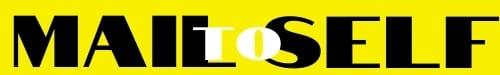 